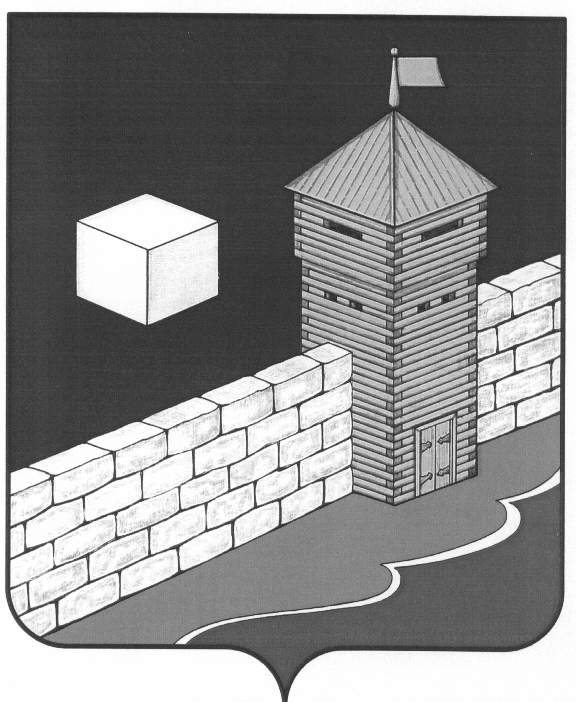 СОВЕТ ДЕПУТАТОВБЕКТЫШСКОГО СЕЛЬСКОГО ПОСЕЛЕНИЯот 09.12.2020 г.                                                                                                   № 31О внесении изменений и дополненийв решение Совета депутатовБектышского сельского поселенияот 15.10.2010 г. № 02 «Об установлении земельного налога на территорииБектышского сельского поселения»В соответствии с пунктом 2 статьи 387 Налогового кодекса Российской Федерации СОВЕТ ДЕПУТАТОВ БЕКТЫШСКОГО СЕЛЬСКОГО ПОСЕЛЕНИЯРЕШАЕТ:1. Внести в Решение Совета депутатов Бектышского сельского поселения от 15.10.2010 г. № 02 «Об установлении земельного налога на территории Бектышского сельского поселения следующие изменения и дополнения:1) абзац 2  пункта 5 изложить в следующей редакции:«Освободить от уплаты земельного налога в размере 100% следующие категории налогоплательщиков:а) казенные и бюджетные учреждения, находящиеся на территории Бектышского сельского поселения финансируемые с консолидированного бюджета;б) органы местного самоуправления Бектышского сельского поселения на земли, предоставленные для обеспечения их деятельности2. Настоящее решение подлежит официальному опубликованию в «Депутатском вестнике» и в общественно-политической газете «Искра».3. Настоящее решение вступает в силу после его официального опубликования и распространяется на правоотношения возникшие с 1 января 2020 года.Председатель Совета депутатов Бектышского сельского поселения                                                     Н.В.Арестова                                                            Р Е Ш Е Н И Е06-заседание 6 созыва